МКОУ «Калининаульсая СОШ им.Героя россии Гайирханова М.М.» Информация о проведении недели безопасностиНа основании приказа РУО от 11 марта 2019г «О проведении недели « в Калининаульской СОШ была проведена определенная работа. Издан приказ о проведении «Недели безопасности и разработан план проведений недели.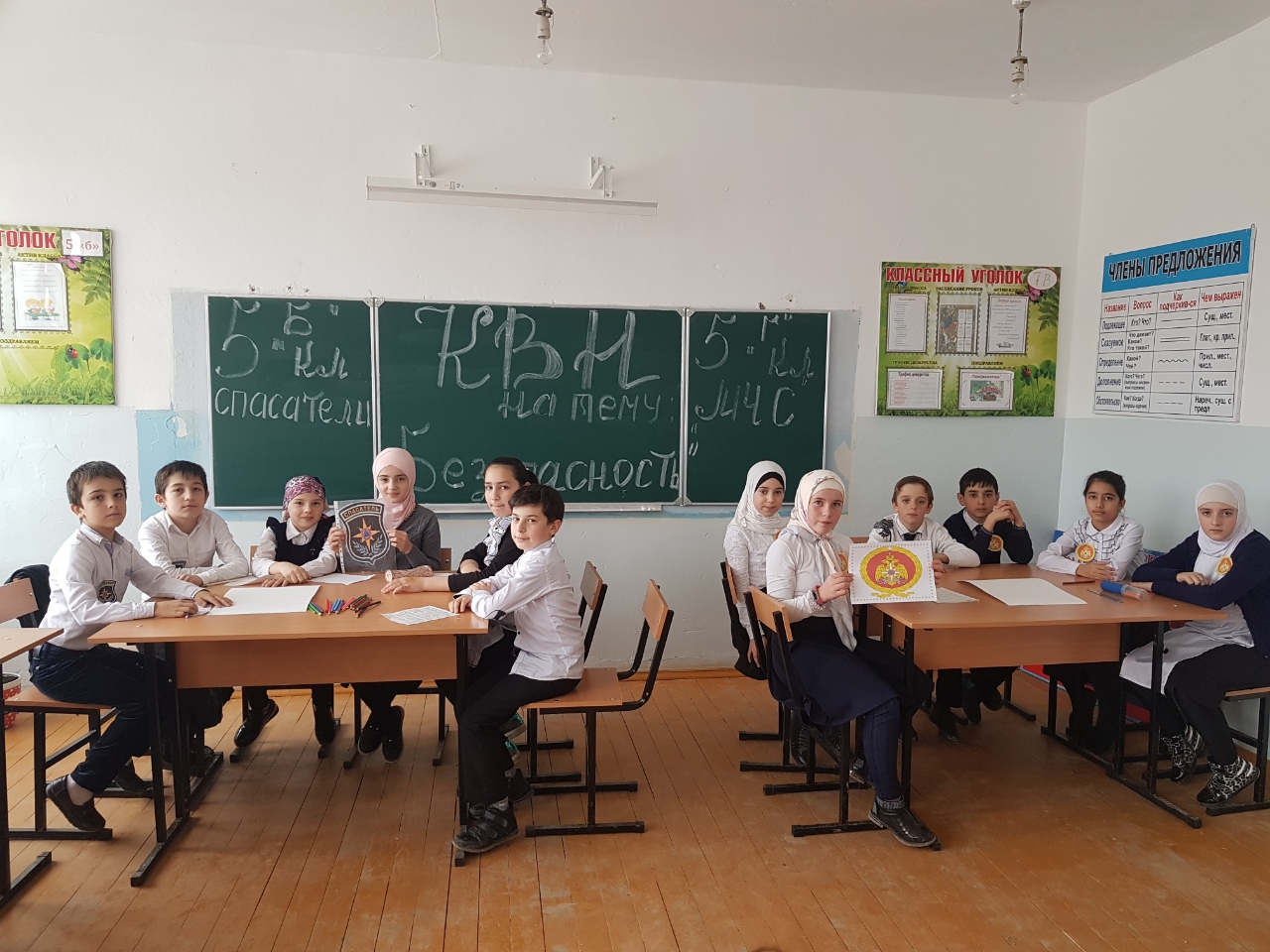 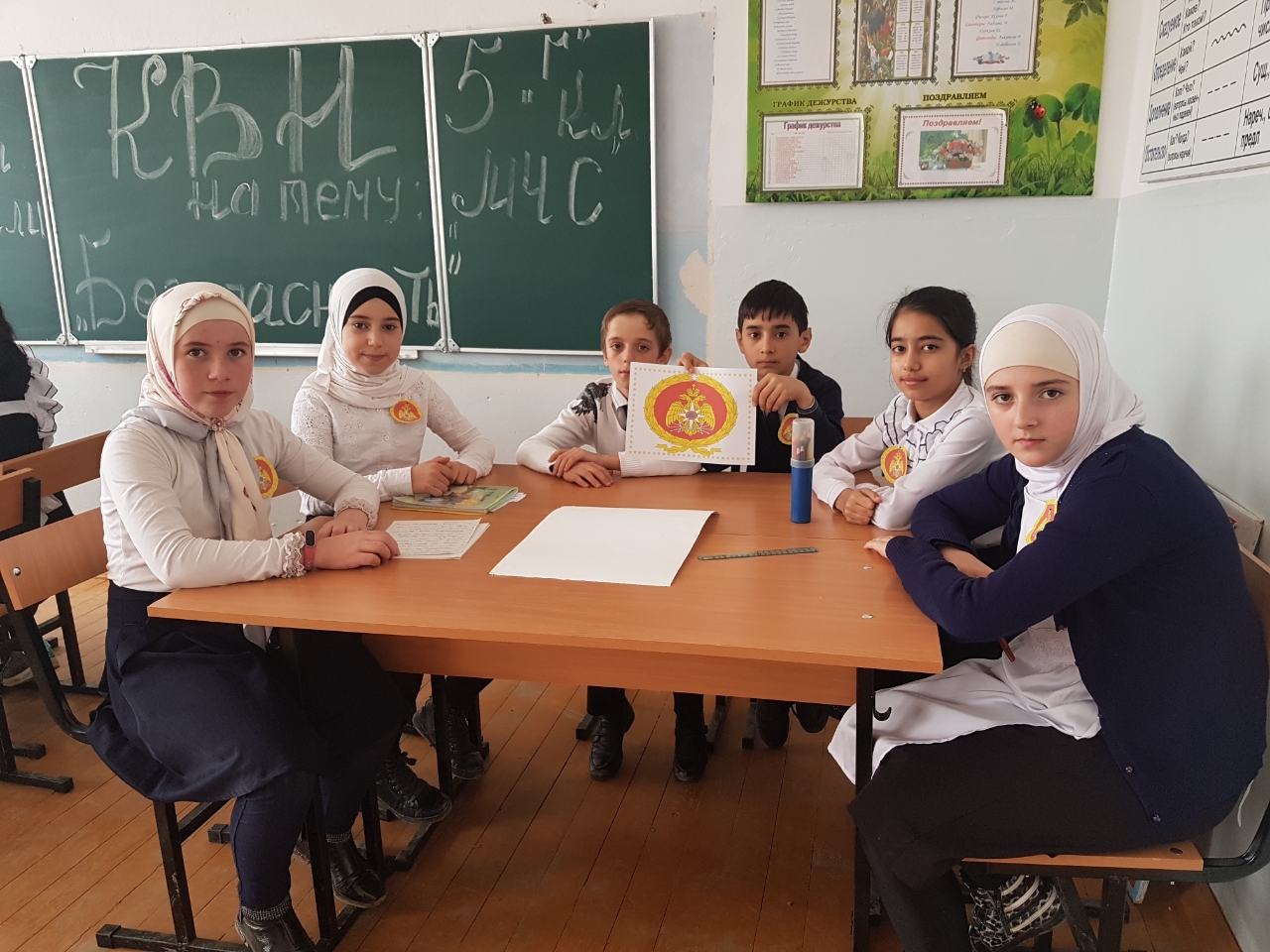 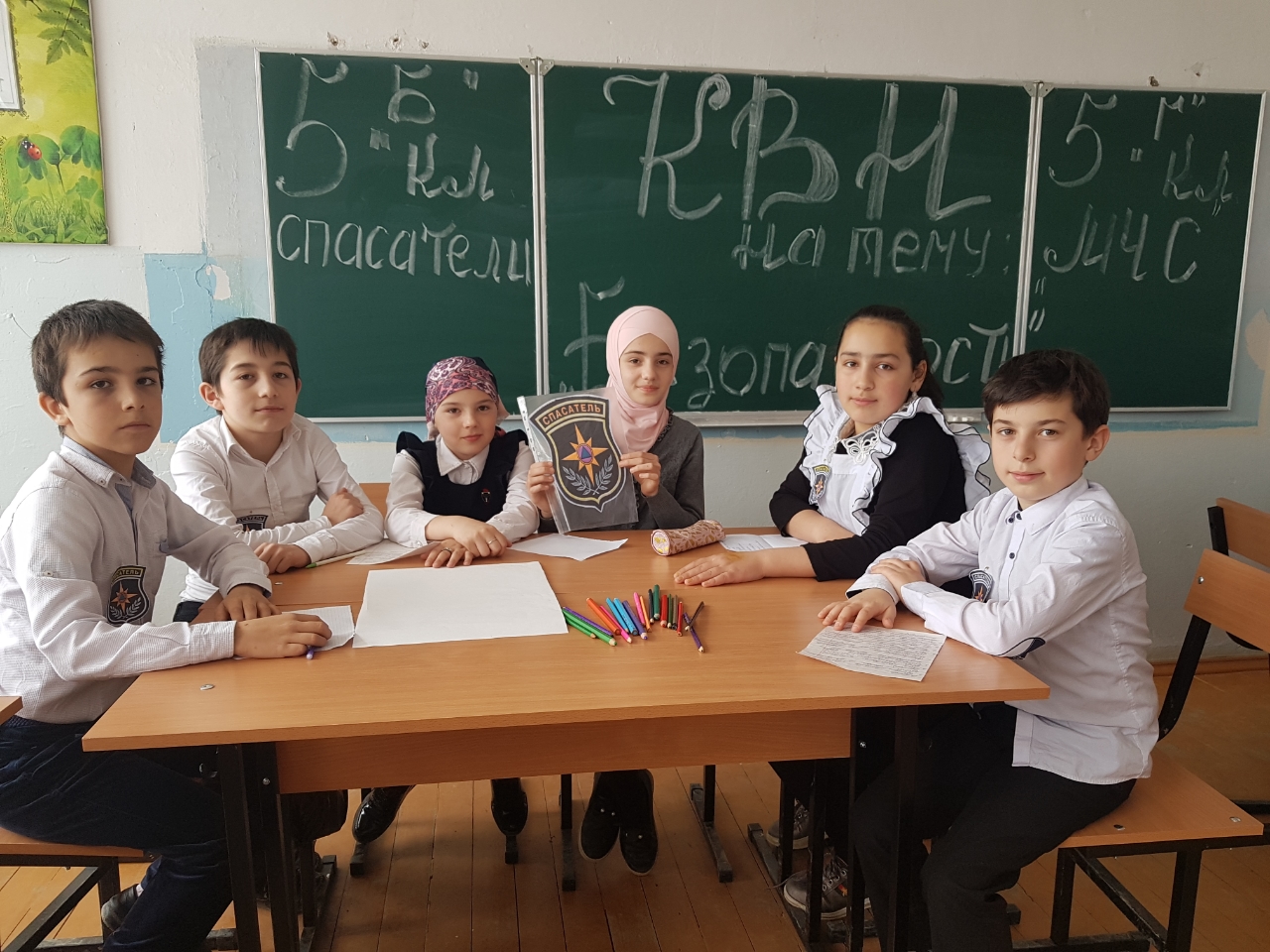 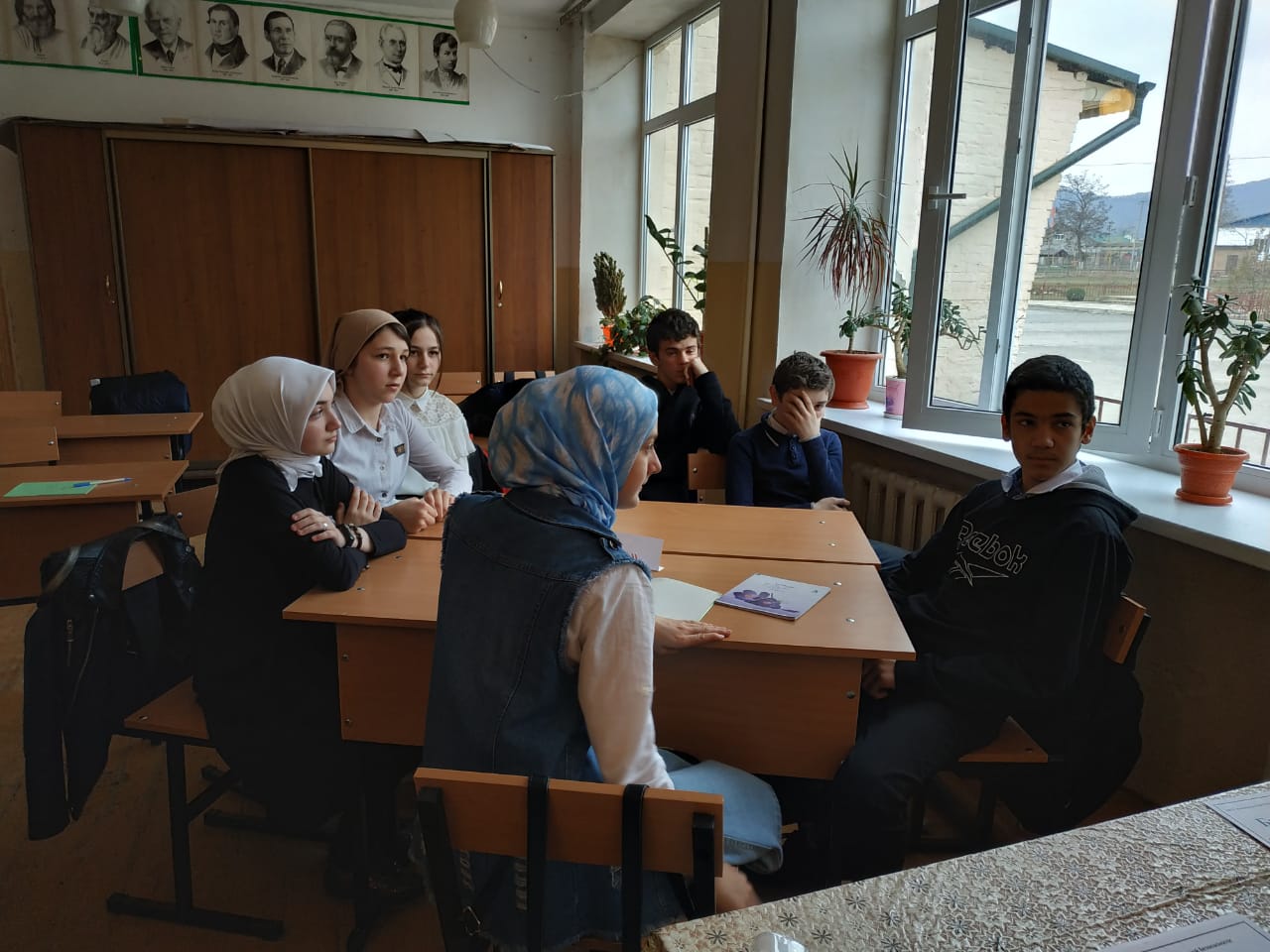 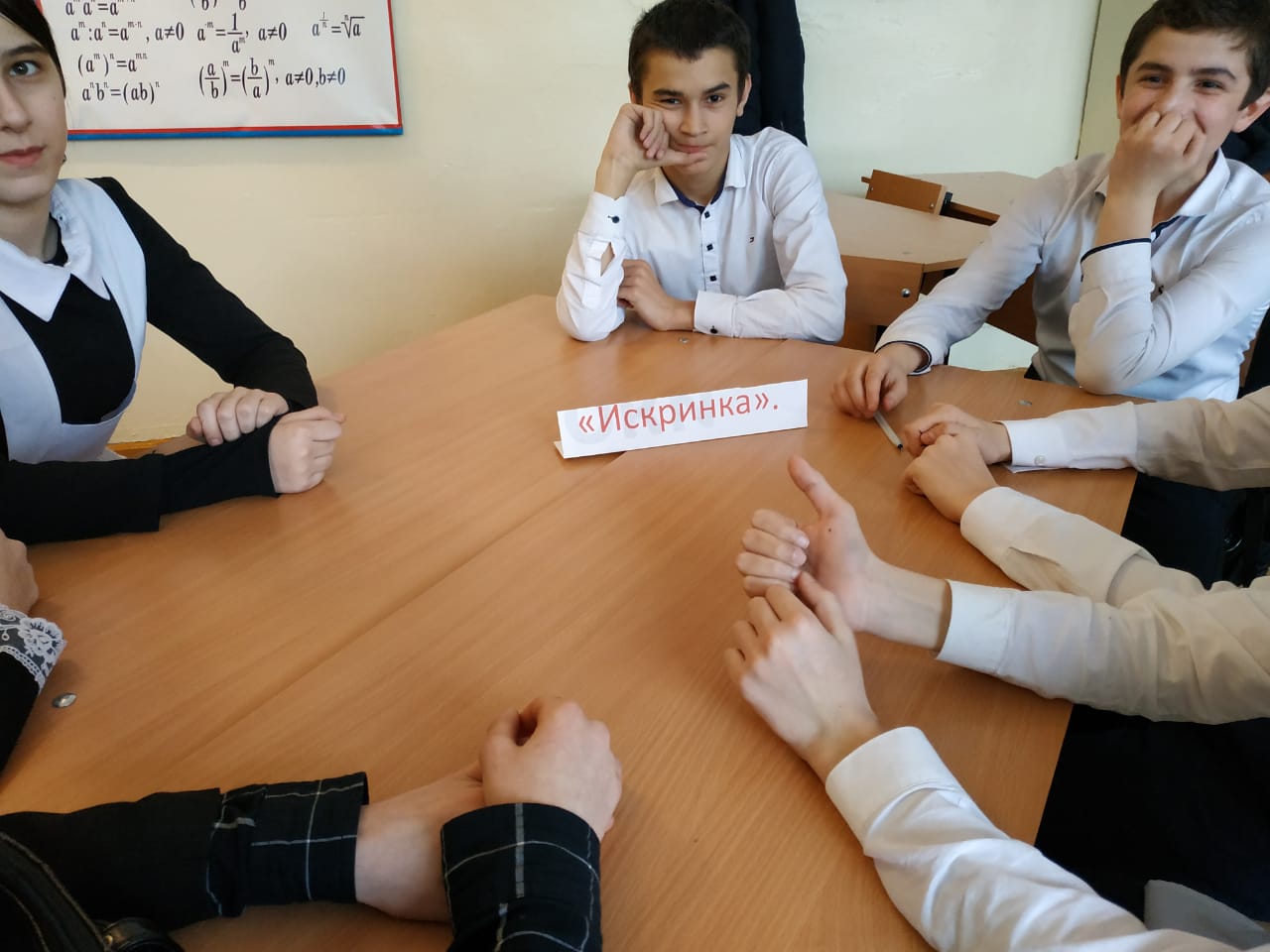 №Мероприятияклассыохватответственный1Тестирование на уроках ОБЖ по знаниям правил поведения вблизи транспорта6-8кл125Чегуев Ч.Г.2Спортивная эстафета «Юные пожарные»6-8кл59Чегуев Ч.Г.3«Как пользоваться средствами индивидуальной защиты» урок ОБЖ8кл61Чегуев Ч.Г.4Практическое занятие по эвакуации при пожаре5-11312Чегуев Ч.Г.5Брейн-ринг «Знатоки пожарного дела»7б-8г39Мицаева З.В.6Брейн-ринг «Огонь-друг, огонь-враг»9хкл41Исмаилова З.М.7Внеклассное мероприятие КВН по пожарной безопасности»5х65Хаджиева З.П.Кл.руководителиКак уберечь себя-беседа8а22Ачабаева З.Х.